Publicado en  el 24/07/2013 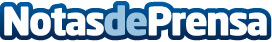 Fraternidad Muprespa otorga a Repsol el premio 'Escolástico Zaldívar' a la prevención en el ámbito de la discapacidadFraternidad Muprespa ha otorgado a Repsol el premio 'Escolástico Zaldívar', que reconoce el esfuerzo, labor, sensibilidad y compromiso que realizan las empresas mutualistas en el ámbito de la prevención, especialmente con aquellos que son más vulnerables.Datos de contacto:Nota de prensa publicada en: https://www.notasdeprensa.es/fraternidad-muprespa-otorga-a-repsol-el-premio Categorias: Solidaridad y cooperación Premios http://www.notasdeprensa.es